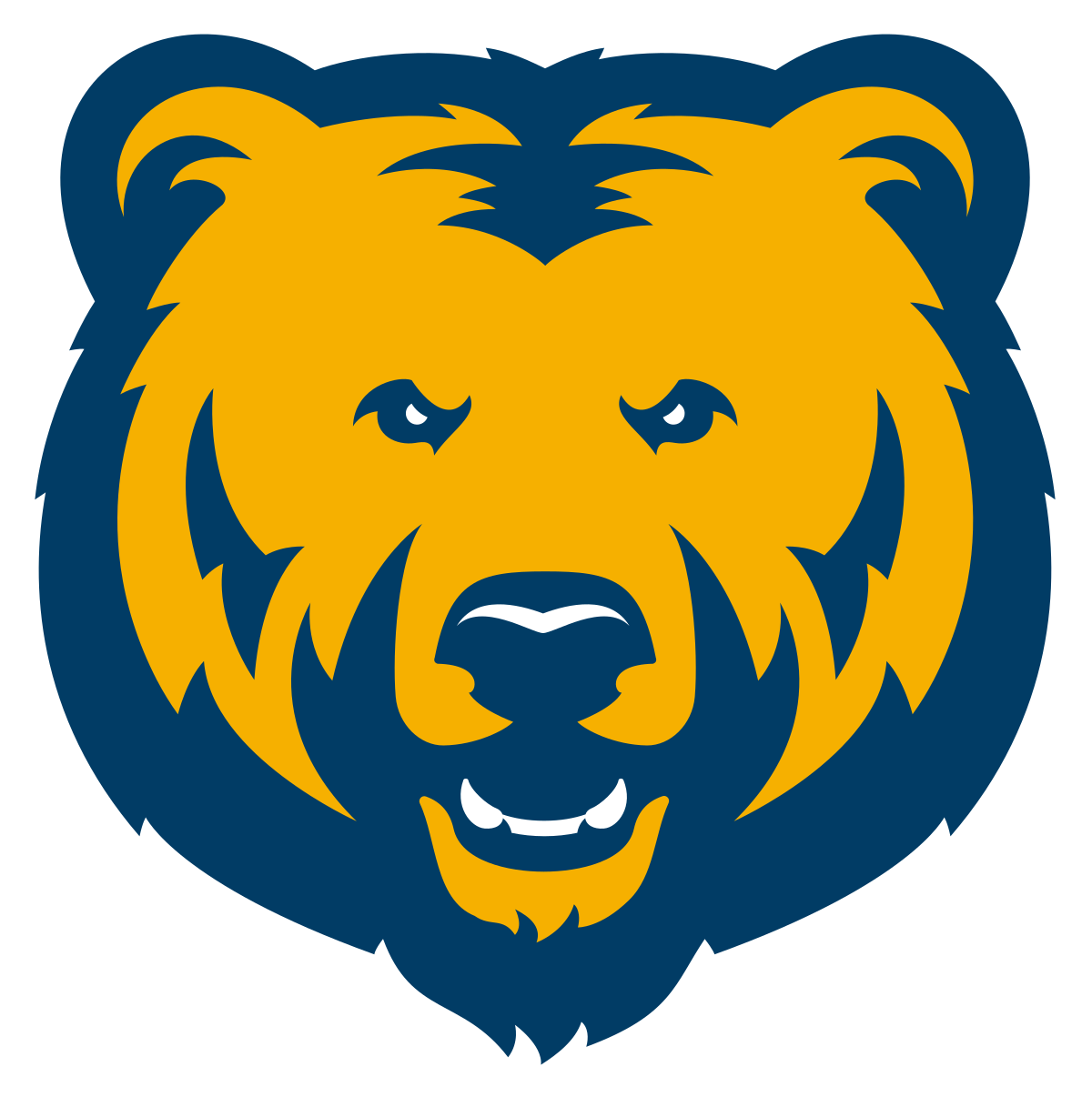 UNIVERSITY OFNORTHERN COLORADOG.O.A.L. ProgramParent Application - G.O.A.L.* RequiredIs the student their own guardian? *The child being their own guardian is a mandatory criterion to be admitted to G.O.A.L.Yes 		_________No    		_________In process	_________Does the child have a documented intellectual or developmental disability? *A documented intellectual or developmental disability is a mandatory criterion to be admitted to G.O.A.L.Yes	________No	________Does the student currently have a High School Diploma or Certificate of Completion from High School? *Completion of High School is a mandatory criterion to be admitted to G.O.A.L.Yes		_______No		_______Contact InformationNamesAddressCity, State, ZipPhone numbersemail addressMisc. informationWhy is it important for your son or daughter to attend G.O.A.L. ?As a parent, what was the most enjoyable part of your son or daughter's high school and or transition program experience?As a parent, what did you feel was the most challenging part of the HS and or transition experience?.Has this student had a history of challenging behaviors, i.e., stealing, inappropriate touching, angry outbursts, etc. All students are required to follow UNC’s student code of conduct	Yes	_____	No 	_____Describe the family’s attitudes and concerns about the student moving away to attend college.Describe any concerns you may have that would impact the applicant’s ability to be successful in G.O.A.L.Describe your preparations in assisting this student in making the transition to college life.Please indicate if the student has stayed overnight away from his/her primary caregiver(s). (Please mark all that apply.)Camp				______School			______Vacation			______Home while parents away	______Other:If you answered yes to the previous question, where did the student stay and for how long?What level of supervision did the student have? (Please mark all that apply.)24 hour		_______One on one		_______Small group		_______None			_______Has the student used public transportation to get to school or work?Yes	_______No	_______Does the student use a cell phone independently?Yes	______No	______Please list medical conditions other than common childhood illnessesPlease list any medications the student is currently takingIs the student currently receiving Supplemental Security Income (SSI)?Yes	_______No	_______Application in process	_______Does the student have a current open case with Colorado Division of Vocational Rehabilitation (DVR)?Yes	______If yes, what office are they working with and who is the DVR counselor?__________________________________________________No	______Application in process	_______Does the student receive supported living services (SLS) through your community centered board (CCB)?Yes	______	If yes, which CCB and what services does your student receive? 	___________________________________________________No	______Application in process	_____How did you hear about UNC GOAL?GOAL Brochure	_____Other Parents	_____Newspaper 		_____Teacher		_____Support person	_____Other:McKee Hall  Room 006 | Campus Box 141 |  Greeley, CO 80639-0139 |    P: 970-351-1164 | |||F: 970-351-1061 |  http://www.unco.edu/unc-goal/